14 октября, в день основания станицы Невинномысской, учащиеся 7а и 8а классов МБОУ СОШ №3 приняли участие в Крестном ходе от памятника Казакам - Хоперцам  до Собора Покрова Пресвятой Богородицы, где состоялось торжественное богослужение. В Крестном ходе приняли участие директор школы Деменьтиенко Е.Е., учитель русского языка и литературы Суркова С.А., учитель английского языка Суховеева Ю.А.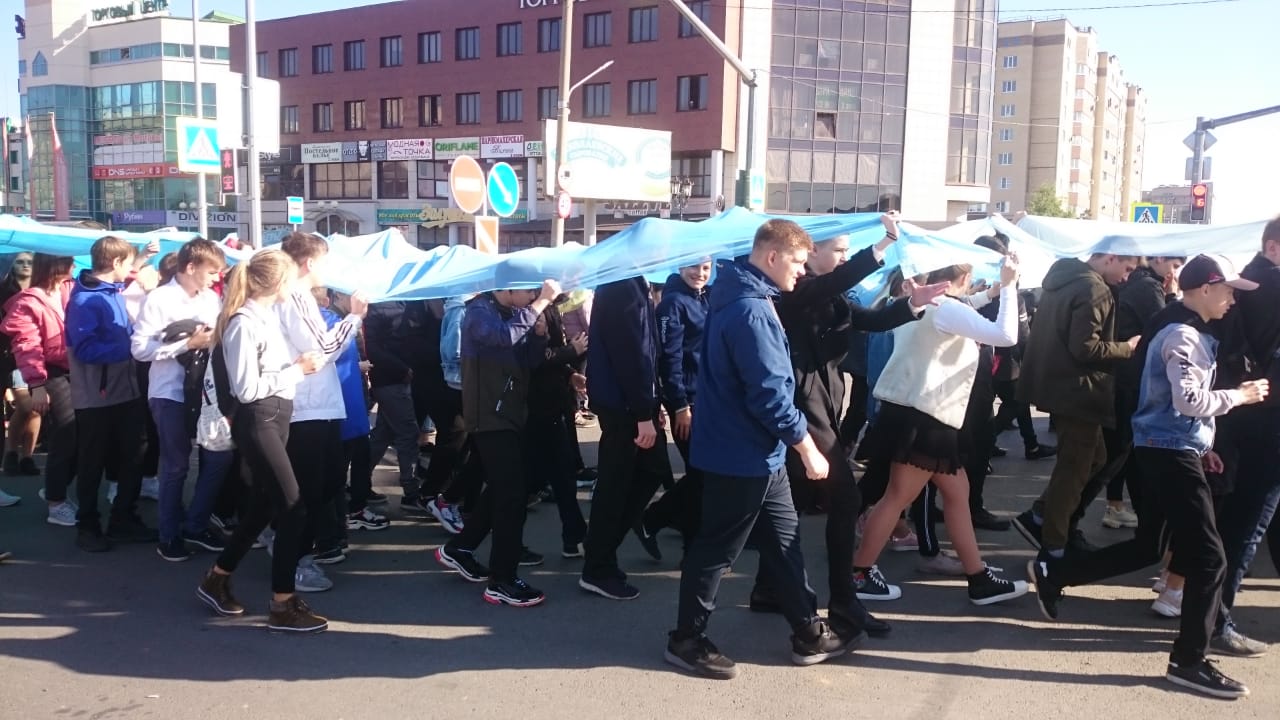 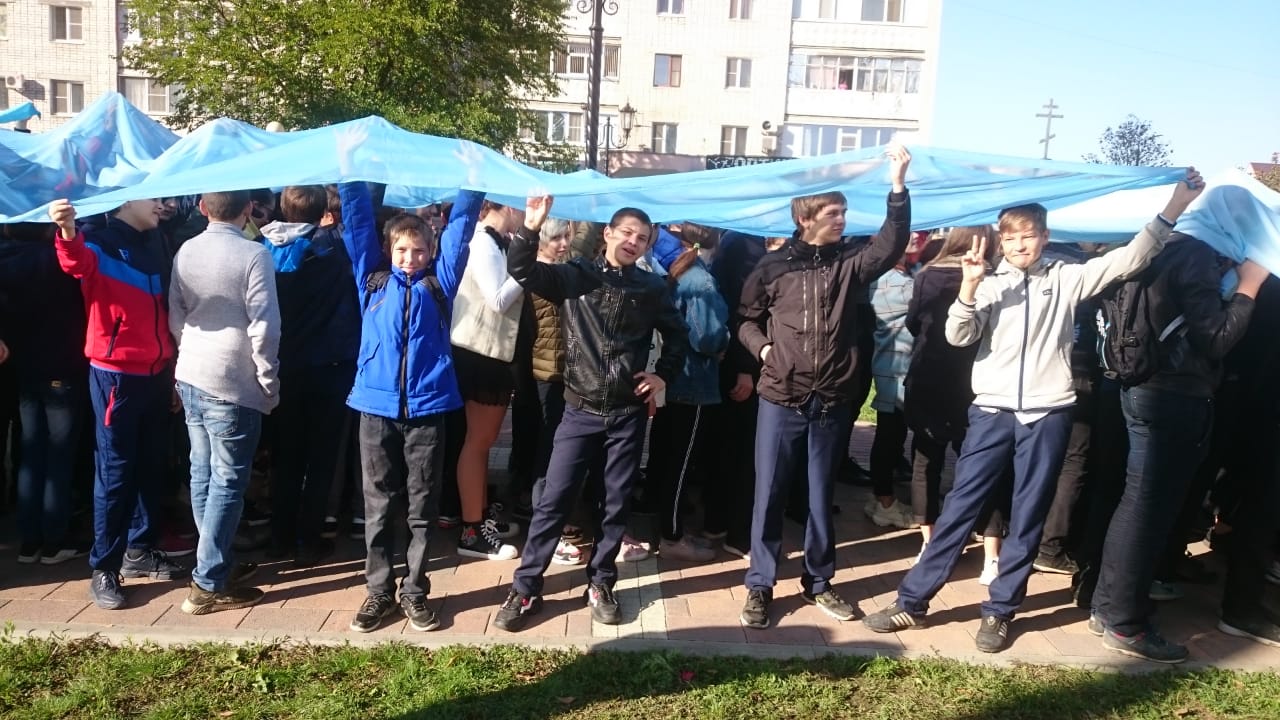 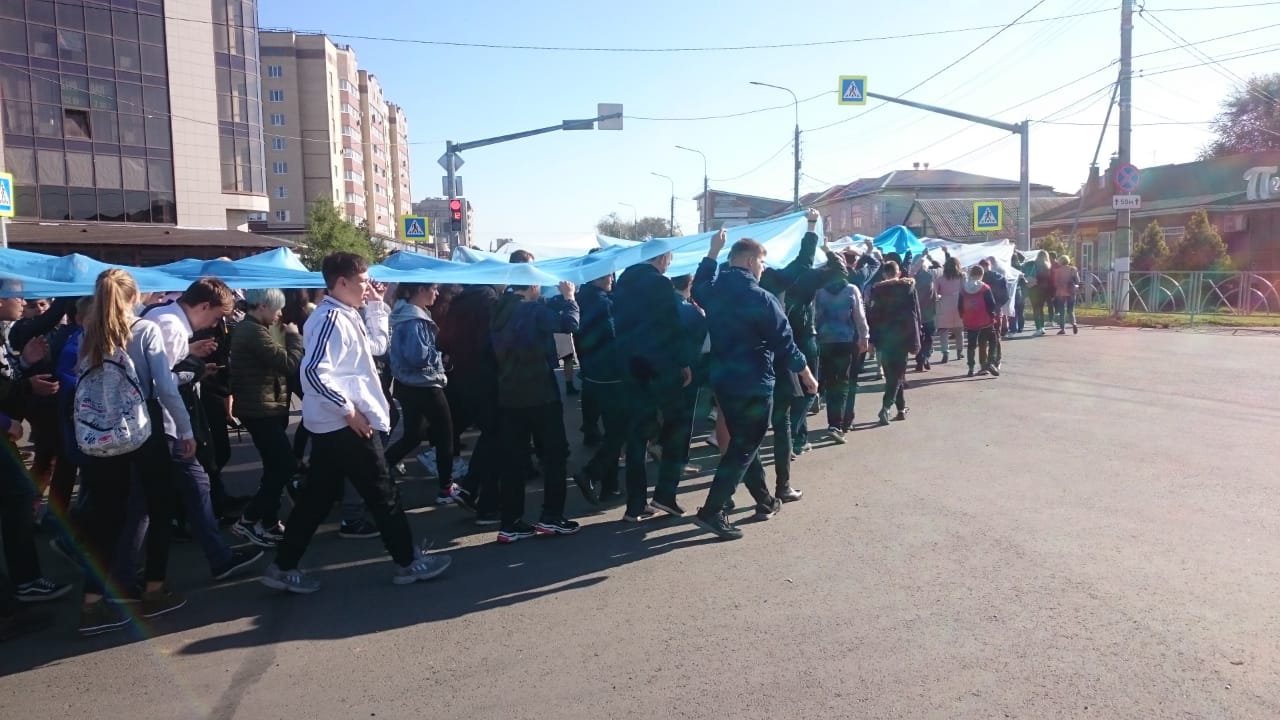 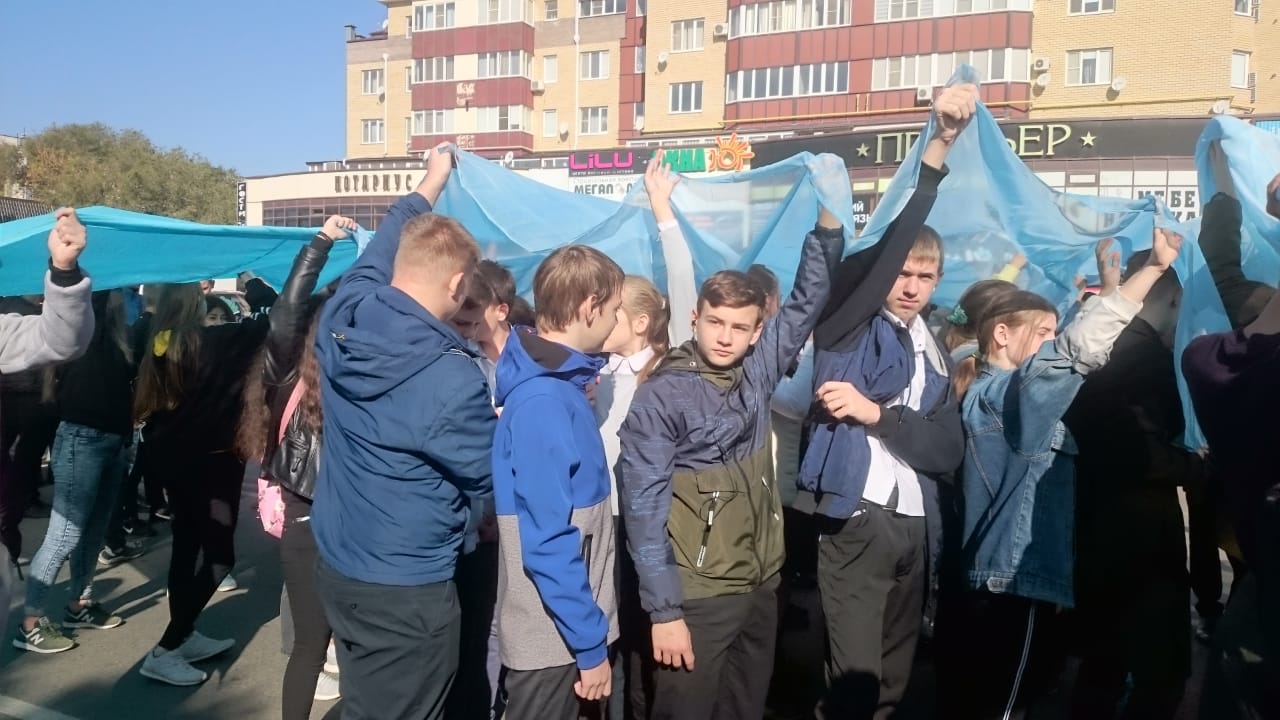 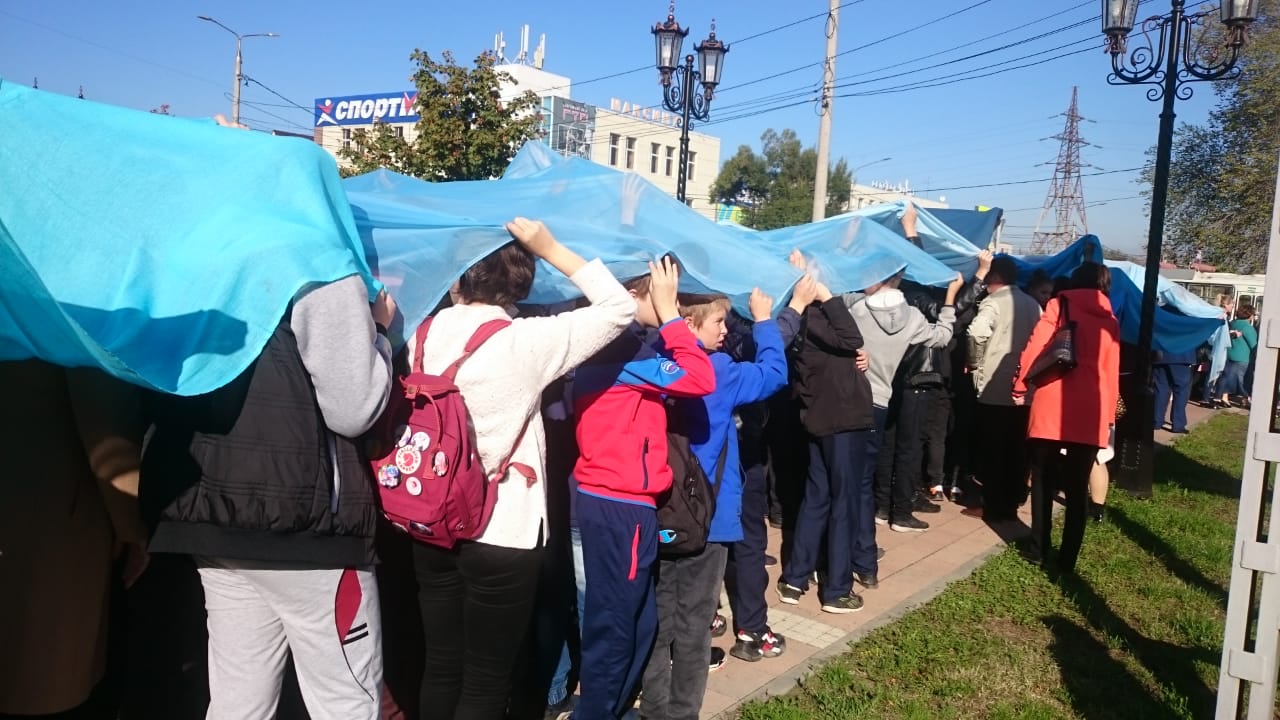 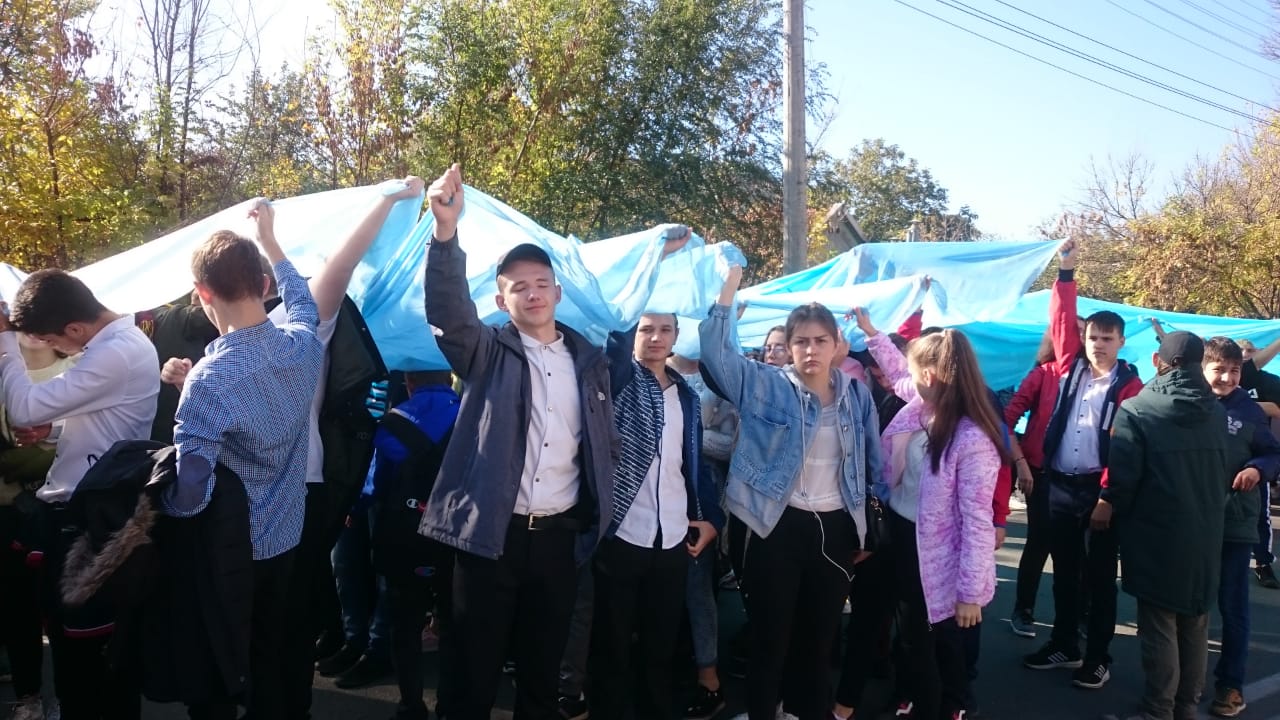 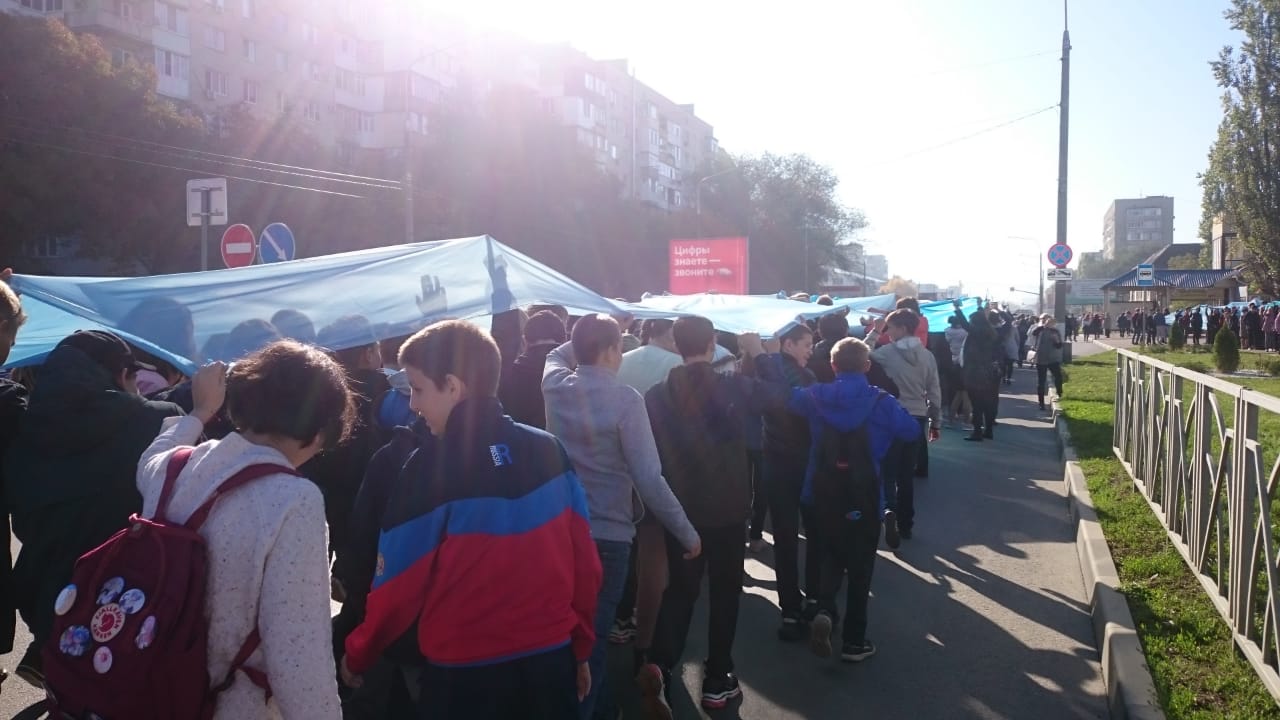 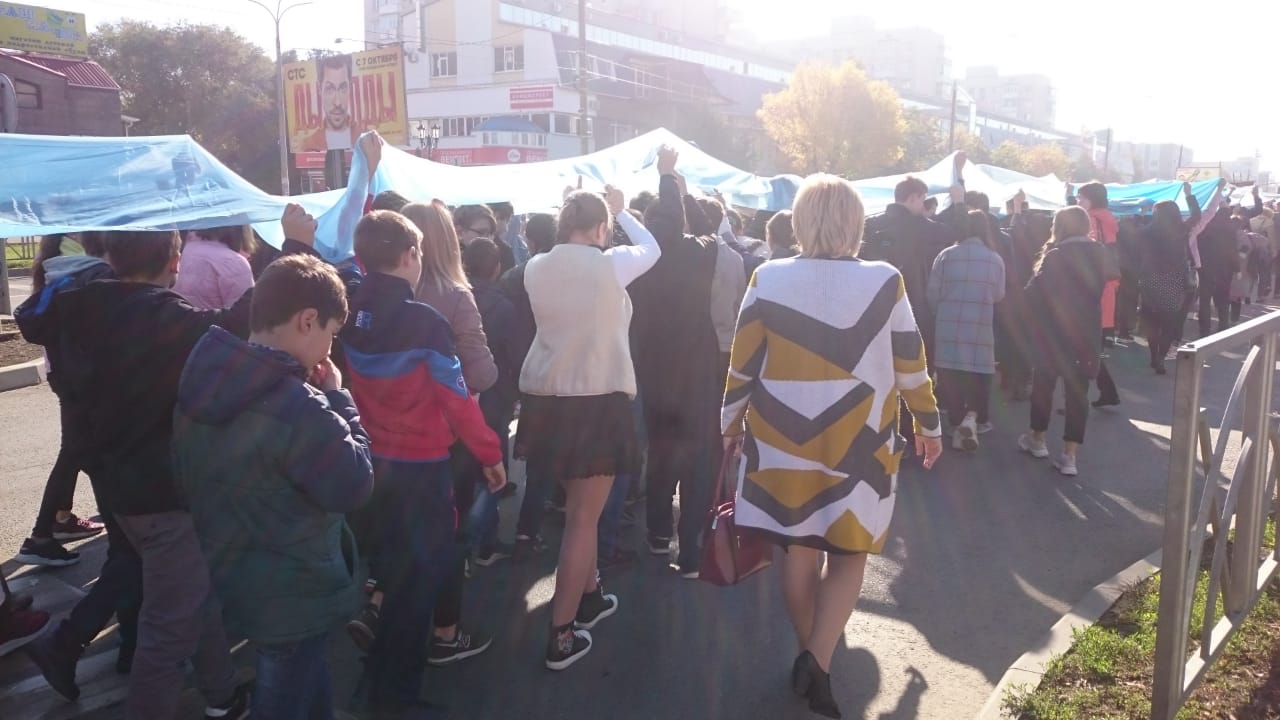 